Job Description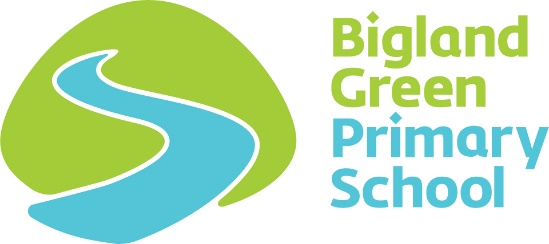 Assistant HeadteacherSalary	L5 to L9Line manager	HeadteacherOther	Full-time with up to 60% teaching commitment.  This will be reviewed in accordance with the needs of the school.Start date 	September 2021Section 1 - Job purpose and accountabilityIn addition to carrying out the professional duties of a school teacher (as described in the School Teachers’ Pay and Conditions Document 2020) the Assistant Headteacher will lead a team (two Year groups e.g. KS1, LKS2 or UKS2) and be responsible for:raising standards and ensuring good progress and achievement of individuals and groups of pupils in their teams;providing professional challenge and support to ensure great learning which is consistent over time;having overall responsibility for the  development and well-being of all the pupils in the team and contribute to those across the school;monitoring, evaluating and reviewing aspects of education in accordance with the school’s agreed policy and protocols;providing guidance on the curriculum planning, teaching strategies, feedback and assessment, and enrichment activities to team members;providing induction and support with performance management, and;carrying out other particular duties as assigned by the Headteacher to ensure the effective running of the school and good achievement of all pupils.The Assistant Headteacher will be an effective member of the School Leadership Team (SLT) and will play a major role under the overall direction of the Headteacher in:formulating the aims and objectives of the school;identifying key priorities and contributing to strategic plans;establishing the policies through which they shall be achieved;managing staff and resources to that end, and;monitoring progress towards their achievement.The post holder will also undertake any duties of a similar nature, and professional duties of the Headteacher reasonably delegated to the post-holder by the Headteacher.  The duties and responsibilities of the post may vary from time to time according to the changing needs and priorities of the school.Section 2 – Key leadership and management qualitiesThe key leadership behaviours that contribute to success at this level are:Section 3 – Performance management Demonstrate a thorough and up-to-date knowledge of teaching and learning, taking account of wider curriculum developments, that are relevant for ensuring great education across the school.  Lead by example and be a model of an effective professional who challenges and supports all individuals and groups of pupils to do their best through:inspiring trust and confidencebuilding team commitmentengaging and motivating pupils and staff members analytical thinking taking positive action to improve the quality of pupils’ learningproviding a role model for great teaching and learningThe above job description was agreed on …………………………….……… (date).  It may be reviewed and/or amended through a process of discussion and negotiation.  It will be reviewed as part of the annual performance management process.Signature of the Post-holder: …………………………………………..………….………..Signature of Team Leader: ……………………………………………………………………..Person Specifications & 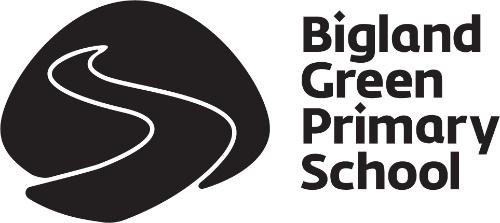 Selection Criteria for AHTKeys:      E = essential     	D = desirable   EB = evidence base      A = application	I = interview & task 		R = reference	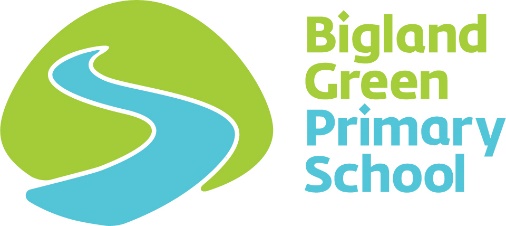 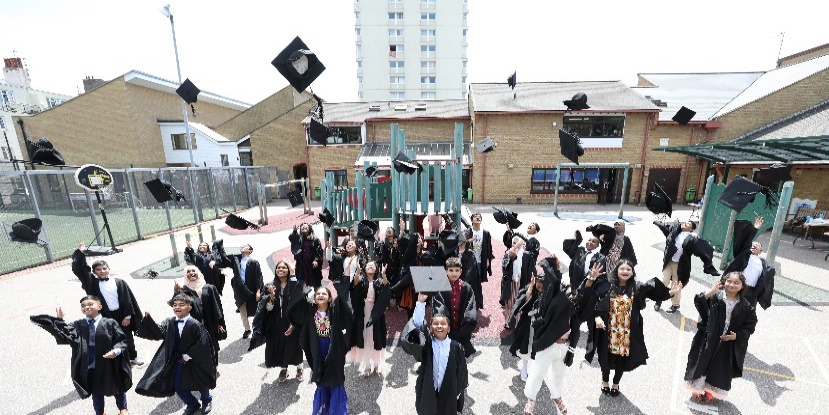 Bigland Street, London E1 2ND                                 Tel. 020 7702 7088Bigland Street, London E1 2ND                                 Tel. 020 7702 7088Bigland Street, London E1 2ND                                 Tel. 020 7702 7088Assistant HeadteacherAssistant HeadteacherAssistant HeadteacherContract Type Permanent Permanent SalaryLeadership scale 5 to 9Leadership scale 5 to 9Start DateFrom September 2021From September 2021Vacancy HoursFull-timeFull-timeClosing date Thursday 25 February 2021 by 12:30 PMThursday 25 February 2021 by 12:30 PMInterview dateWeek beginning 1 March 2021 (only shortlisted candidates will be informed by email & telephone)Week beginning 1 March 2021 (only shortlisted candidates will be informed by email & telephone)Bigland Green is seeking to recruit an enthusiastic and inspirational Assistant Headteacher to become part of its highly supportive school leadership team.  A clear understanding and strong passion about teaching and learning is essential.  The role includes leading a team of two Year groups; ensuring high quality education and well-being of pupils in the team; contributing to whole school development; and being a role model of a highly effective teacher.  Up to 60% of the time will be class based.Bigland Green offers:curious children who are eager to learn, and have good support from parentsdedicated, committed and highly skilled staff members driven by the school’s mission and the Learning Visiona strong commitment to high quality CPD for all staff members and governorswell-established systems for a healthy work-life balance for all staff members highly supportive governing bodymodern, spacious building with exceptionally good resources for inside & outside learning, and very good transport linksThe school is committed to safeguarding and promoting the welfare of children and expects all staff and volunteers to share this commitment. The successful candidate will require an enhanced DBS clearance. We are dedicated to equality and valuing diversity.Potential candidates are welcomed and encouraged to visit the school (following social distancing rules). Please telephone or email to arrange a visit or an informal conversation with the headteacher.Bigland Green is seeking to recruit an enthusiastic and inspirational Assistant Headteacher to become part of its highly supportive school leadership team.  A clear understanding and strong passion about teaching and learning is essential.  The role includes leading a team of two Year groups; ensuring high quality education and well-being of pupils in the team; contributing to whole school development; and being a role model of a highly effective teacher.  Up to 60% of the time will be class based.Bigland Green offers:curious children who are eager to learn, and have good support from parentsdedicated, committed and highly skilled staff members driven by the school’s mission and the Learning Visiona strong commitment to high quality CPD for all staff members and governorswell-established systems for a healthy work-life balance for all staff members highly supportive governing bodymodern, spacious building with exceptionally good resources for inside & outside learning, and very good transport linksThe school is committed to safeguarding and promoting the welfare of children and expects all staff and volunteers to share this commitment. The successful candidate will require an enhanced DBS clearance. We are dedicated to equality and valuing diversity.Potential candidates are welcomed and encouraged to visit the school (following social distancing rules). Please telephone or email to arrange a visit or an informal conversation with the headteacher.Bigland Green is seeking to recruit an enthusiastic and inspirational Assistant Headteacher to become part of its highly supportive school leadership team.  A clear understanding and strong passion about teaching and learning is essential.  The role includes leading a team of two Year groups; ensuring high quality education and well-being of pupils in the team; contributing to whole school development; and being a role model of a highly effective teacher.  Up to 60% of the time will be class based.Bigland Green offers:curious children who are eager to learn, and have good support from parentsdedicated, committed and highly skilled staff members driven by the school’s mission and the Learning Visiona strong commitment to high quality CPD for all staff members and governorswell-established systems for a healthy work-life balance for all staff members highly supportive governing bodymodern, spacious building with exceptionally good resources for inside & outside learning, and very good transport linksThe school is committed to safeguarding and promoting the welfare of children and expects all staff and volunteers to share this commitment. The successful candidate will require an enhanced DBS clearance. We are dedicated to equality and valuing diversity.Potential candidates are welcomed and encouraged to visit the school (following social distancing rules). Please telephone or email to arrange a visit or an informal conversation with the headteacher.How to apply: For an application pack, please visit our website https://biglandgreen.towerhamlets.sch.uk/vacancies/Please return your application to: enquiries@biglandgreen.towerhamlets.sch.ukHow to apply: For an application pack, please visit our website https://biglandgreen.towerhamlets.sch.uk/vacancies/Please return your application to: enquiries@biglandgreen.towerhamlets.sch.ukHow to apply: For an application pack, please visit our website https://biglandgreen.towerhamlets.sch.uk/vacancies/Please return your application to: enquiries@biglandgreen.towerhamlets.sch.ukSelf-Awarenessemotional intelligenceaccurate self-assessmentself-confidence & resilience Social AwarenessEmpathyOrganisational awarenessEducational contextSelf-ManagementEmotional self-controlTransparencyAdaptabilityAchievement orientatedDriven by a moral compass Optimism Relationship ManagementHighly approachable Able to take tough decisionsChange catalystAble to reason and persuadeConflict resolutionTeamwork and collaborationQualificationsEDEB1Qualified teacher status for primary phase A2Recent professional development focused on school improvementA3Recognised qualification in educational leadership and managementAExperience of teaching, school improvement & professional qualitiesEDEB4A proven track record of outstanding practice of good teaching across the primary phase for at least five yearsA, R & I5Experience of whole school or team data analysis, tracking and action planningA, R & I6Evidence of successful whole school curriculum development and experience of turning policy into effective practiceA, R & I7To have a thorough up-to-date knowledge of the primary curriculum including the EYFSA, R & I8Experience of planning and delivering high quality school-based training for teachers and support staff membersA, R & I9Is able to share insights into what constitutes good learning and experience of supporting teachers with effective planning, teaching, assessment and target settingA, R & I10Ability to motivate and inspire others with passion and enthusiasm to work collaboratively and be driven by the school missionA, R & I11A strong track record of school improvement as a subject leader or phase coordinatorA, R & I12A good understanding of the effective use of new technologies to support learning in primary schoolsLeadership &  qualitiesEDEB13An allegiance with the mission and vision of Bigland Green Primary School14A good understanding of the Teachers’ Standards and their effective implementationA, R & I15Committed to the safeguarding and well-being of all pupils and staff membersA, R & I16Ability to prioritise, plan and manage time effectivelyA, R & I17A clear understanding and strong commitment to good work-life balanceA, R & I18Integrity, loyalty, enthusiasm and dynamismA, R & I19Excellent communication and interpersonal skillsA, R & I20Good understanding of the challenges faced by inner-city schoolsA, R & I